KLASAFSPRAKENWE ZITTEN NETJES NEER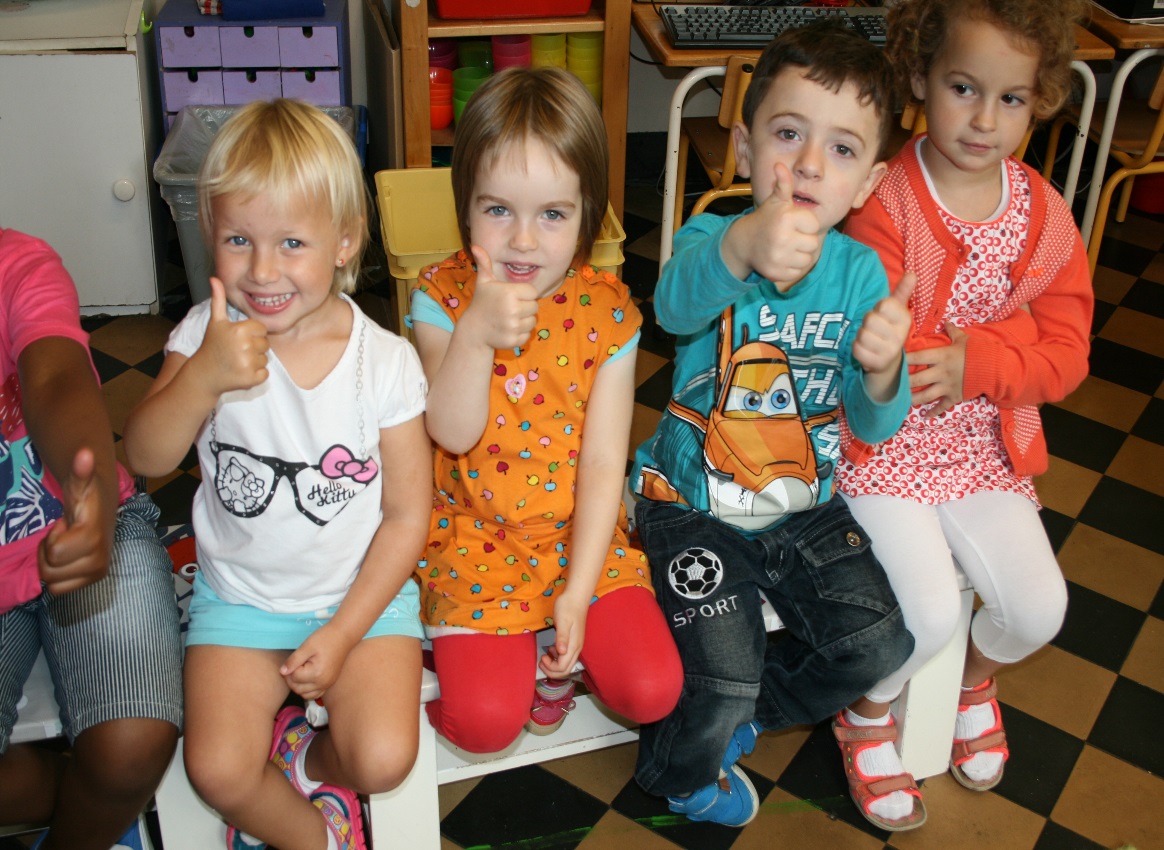 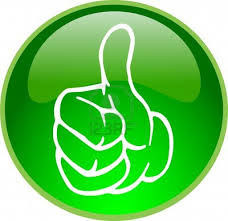 OEI, DIT IS NIET GOED!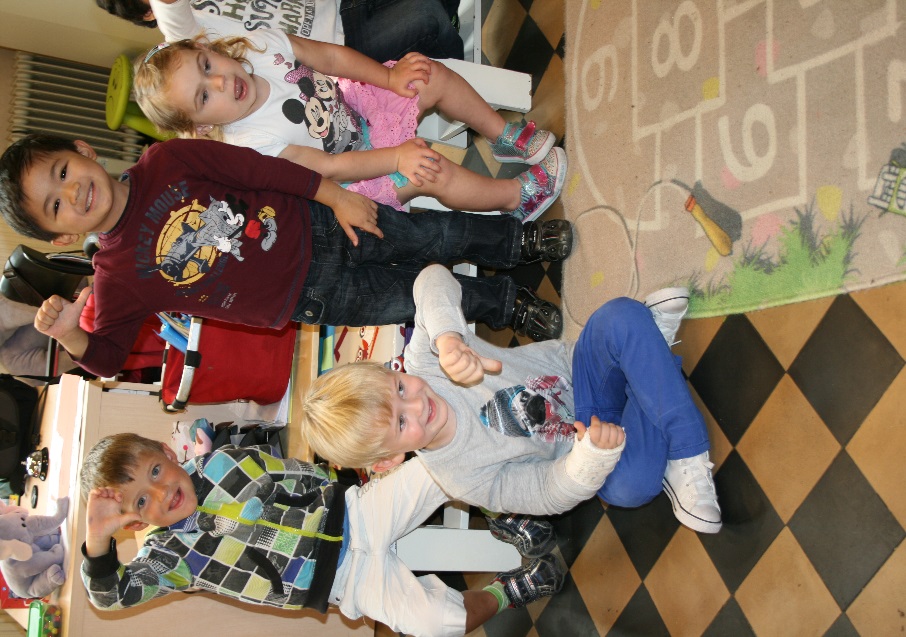 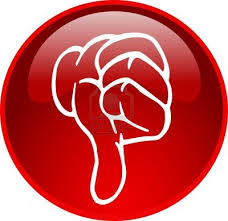 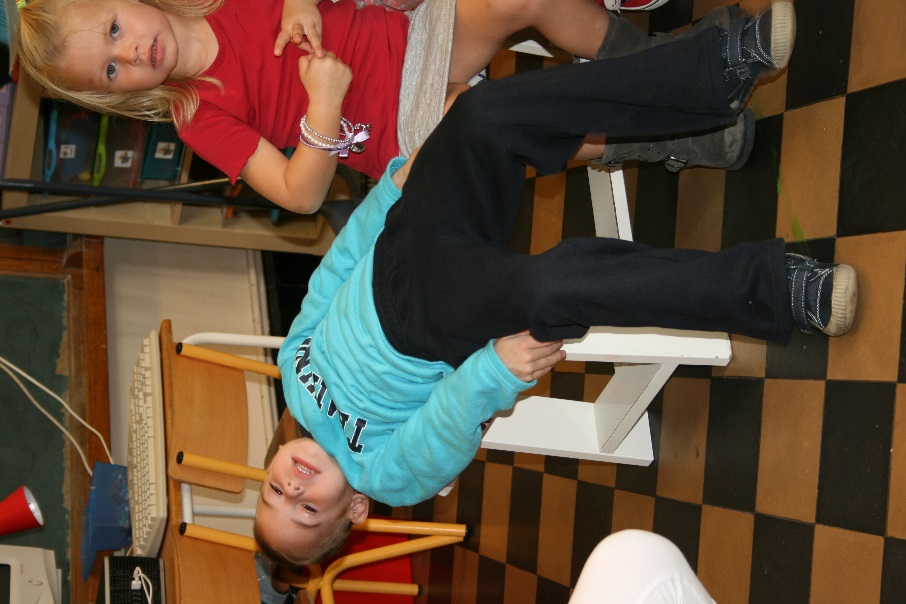 WE SCHOPPEN NIET!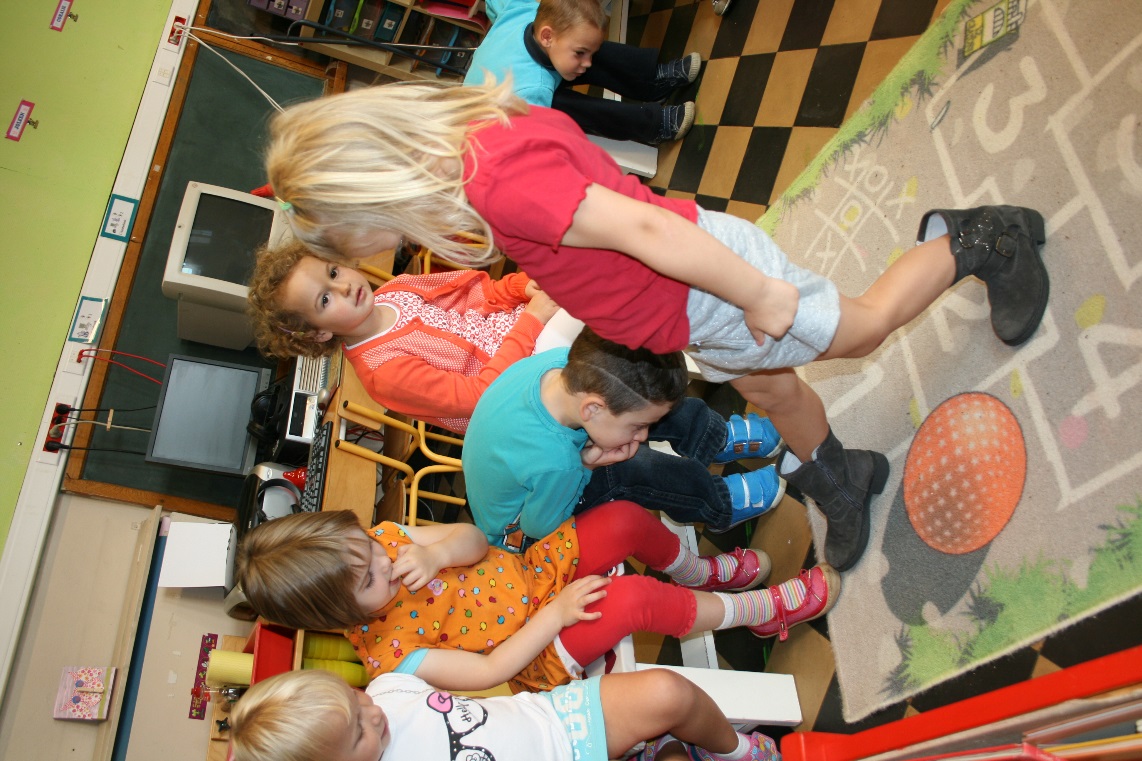 WE TREKKEN NIET AAN DE HAARTJES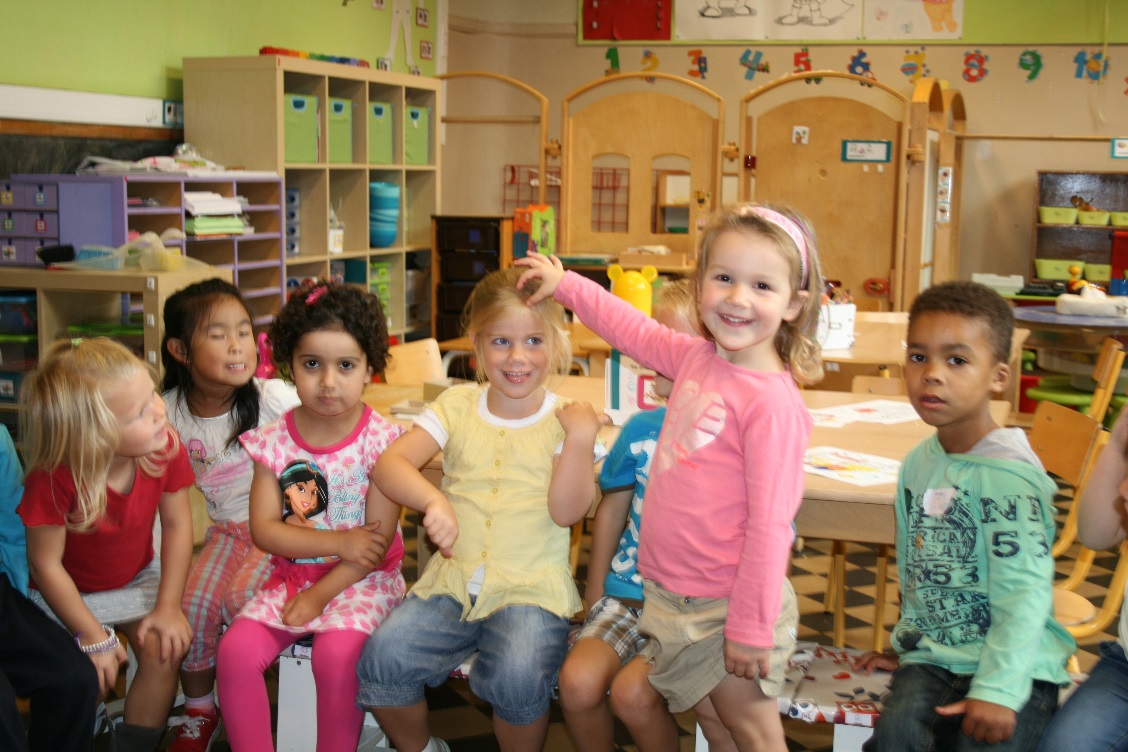 WE STAAN NIET OP DE BANK!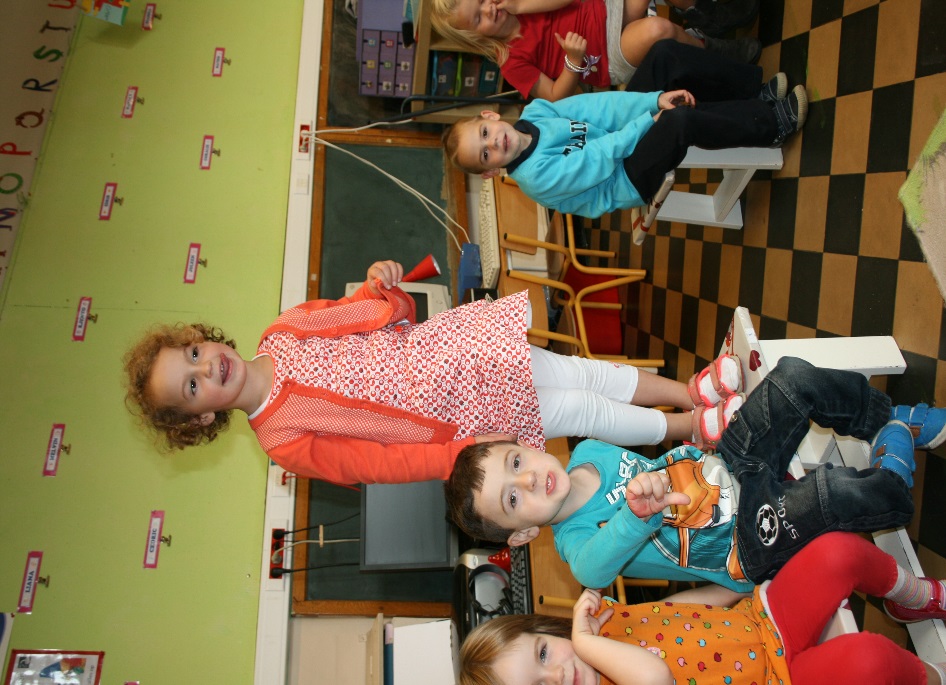 WE RUIMEN NETJES OP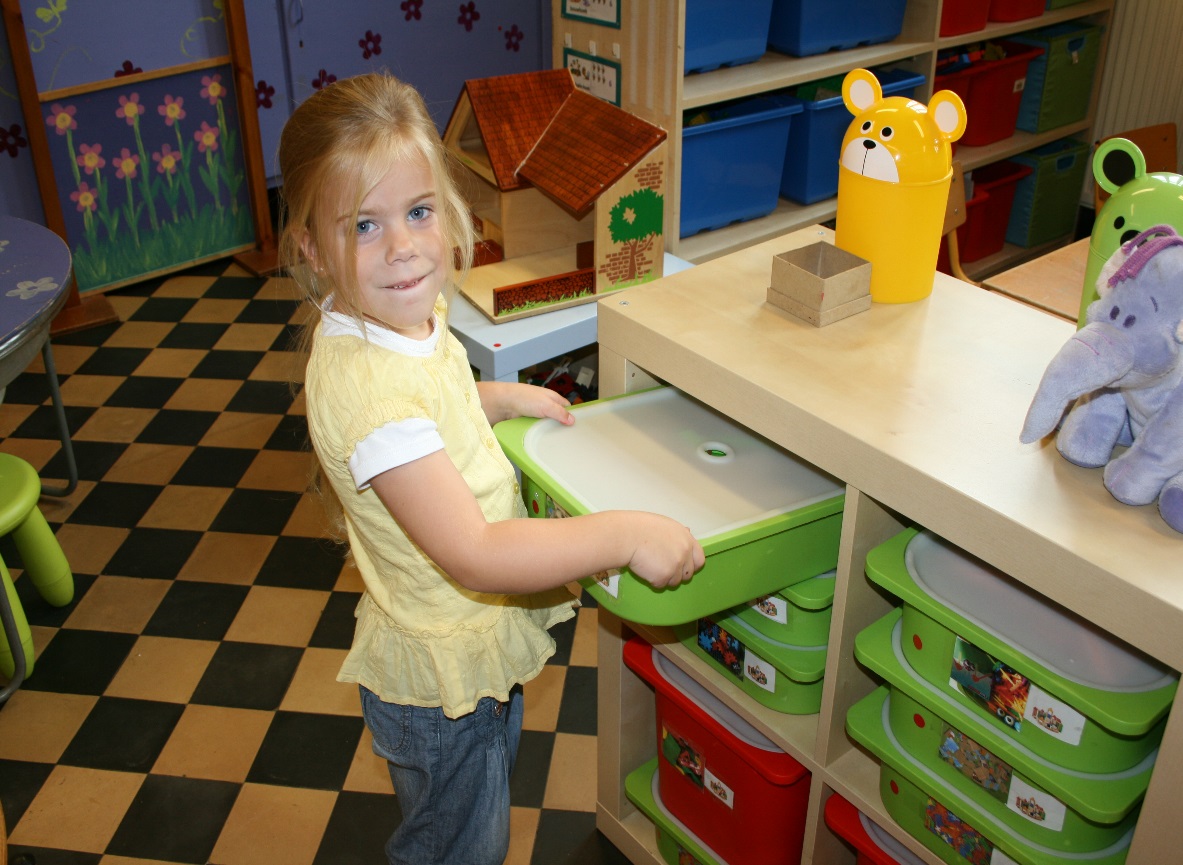 OEI ZO STAAN DE STOELEN NIET NETJES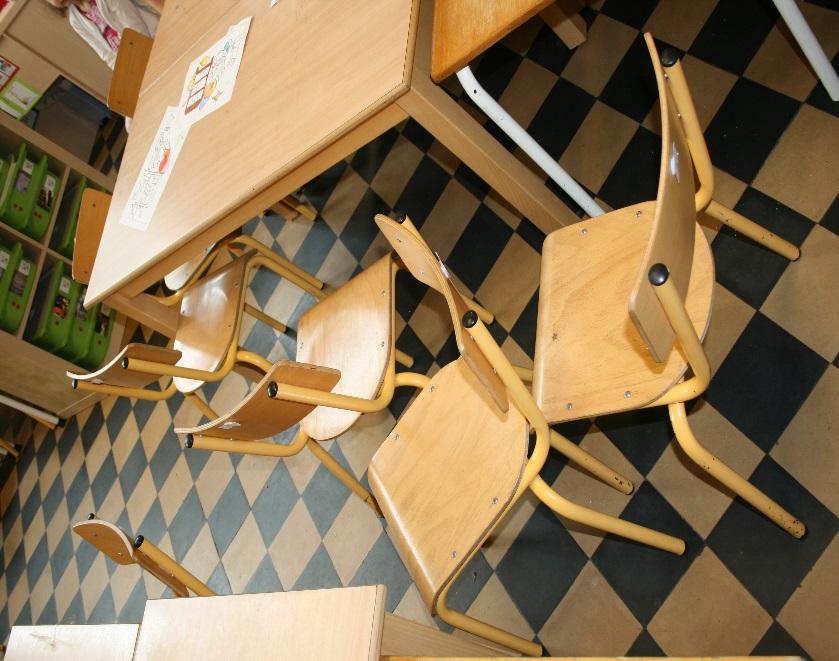 ZO HOORT HET! STOELEN NETJES ONDER DE TAFEL!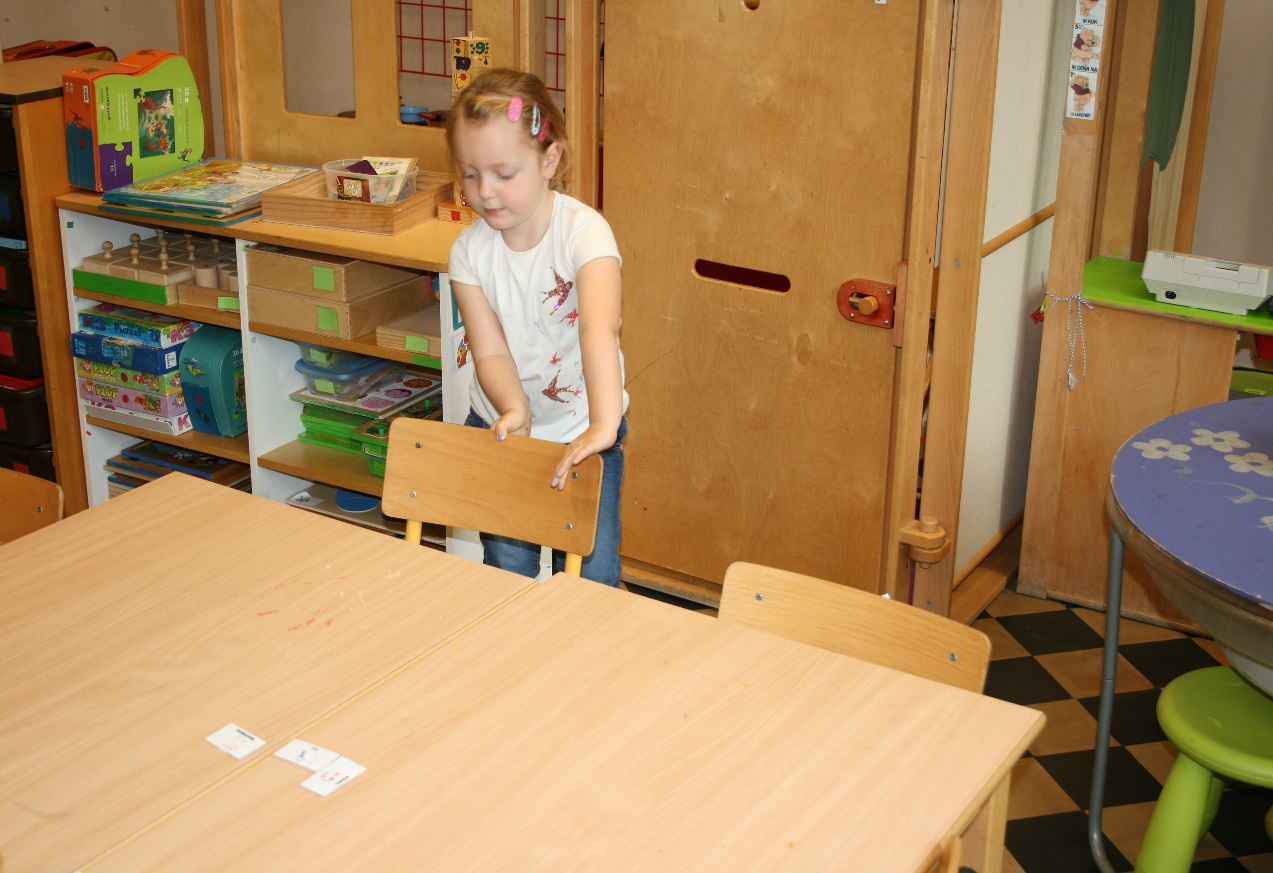 AI, DIT IS GEEN MOOIE RIJ HOOR!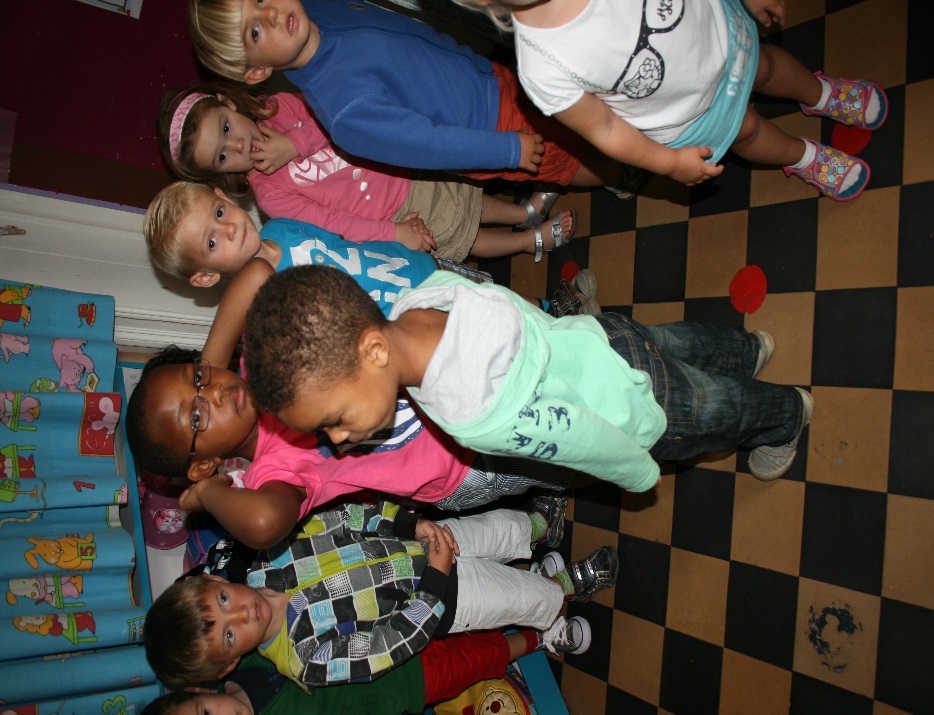 ZO HOORT HET! WAT EEN FLINKE RIJ!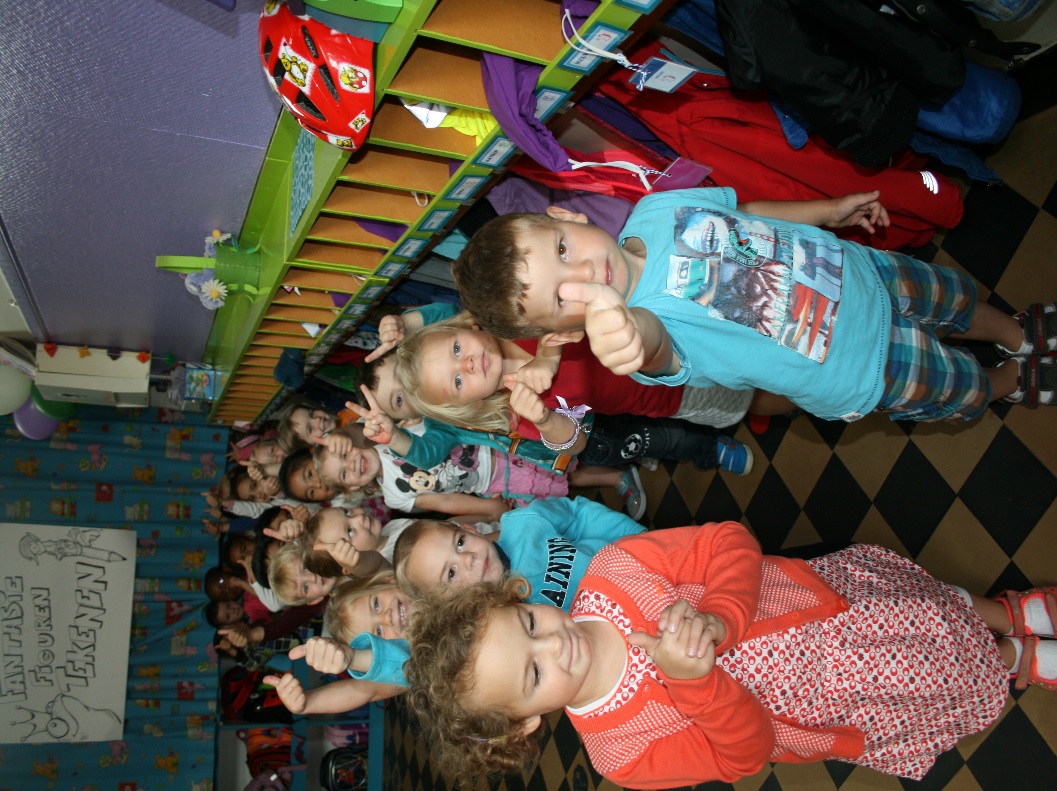 WIJ BIJTEN NIET!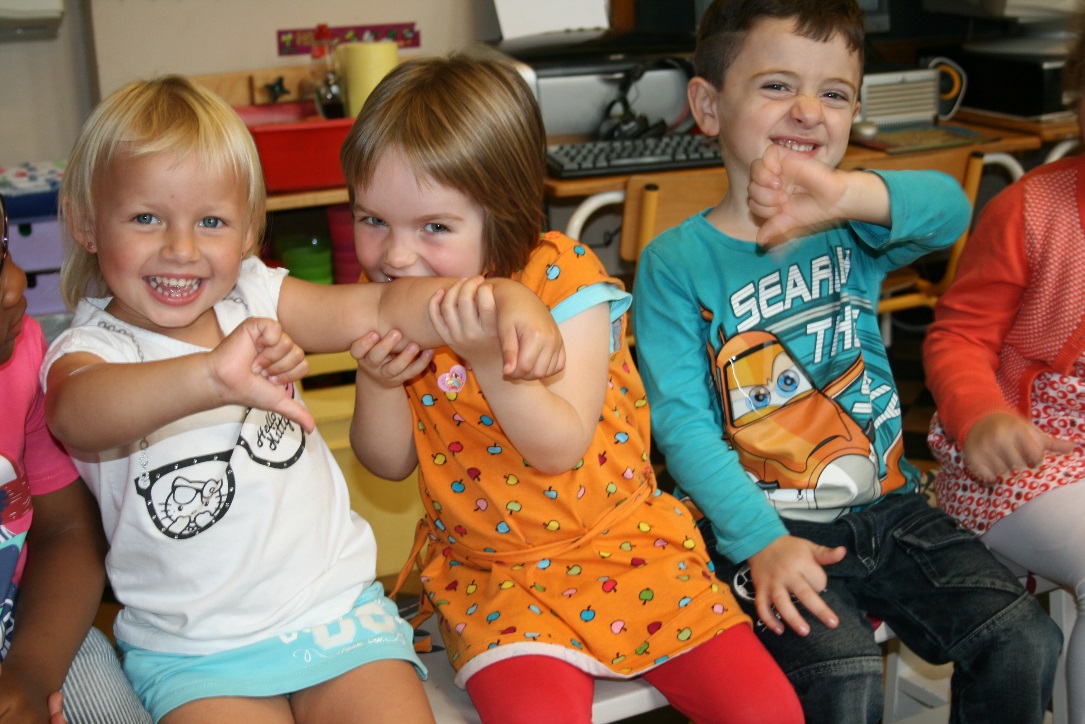 WE SLUITEN DE DEUR! DIT IS FLINK!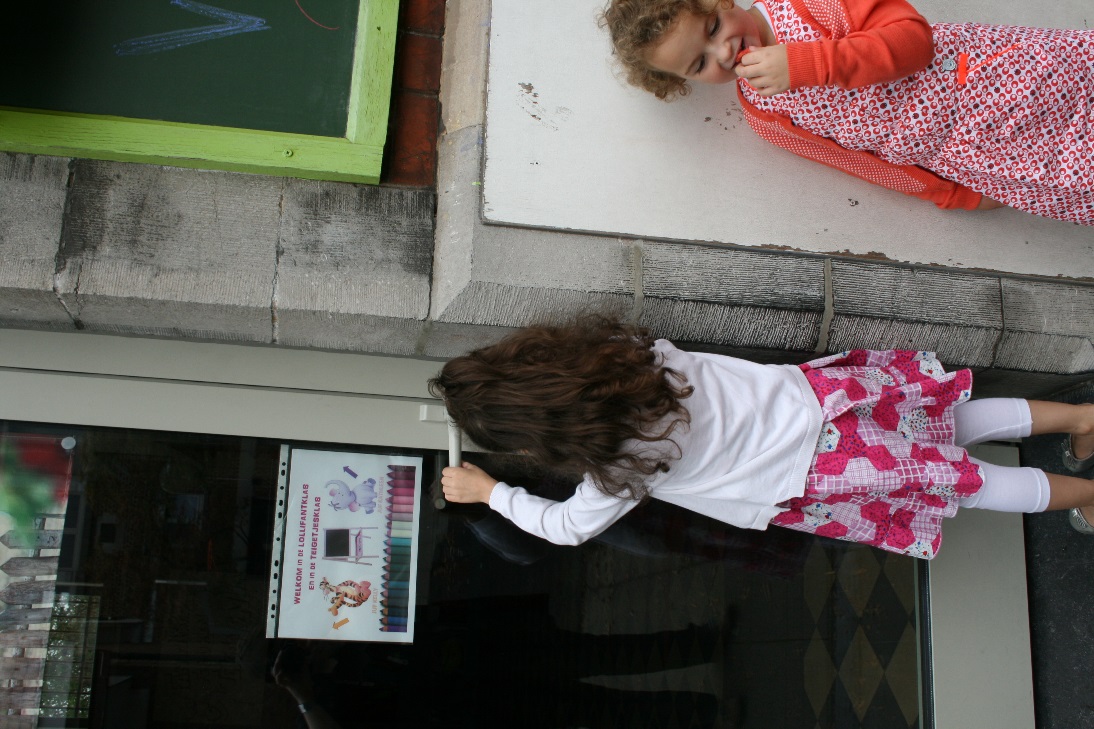 WE NEMEN 1 PAPIERTJE VOOR ONZE HANDJES. 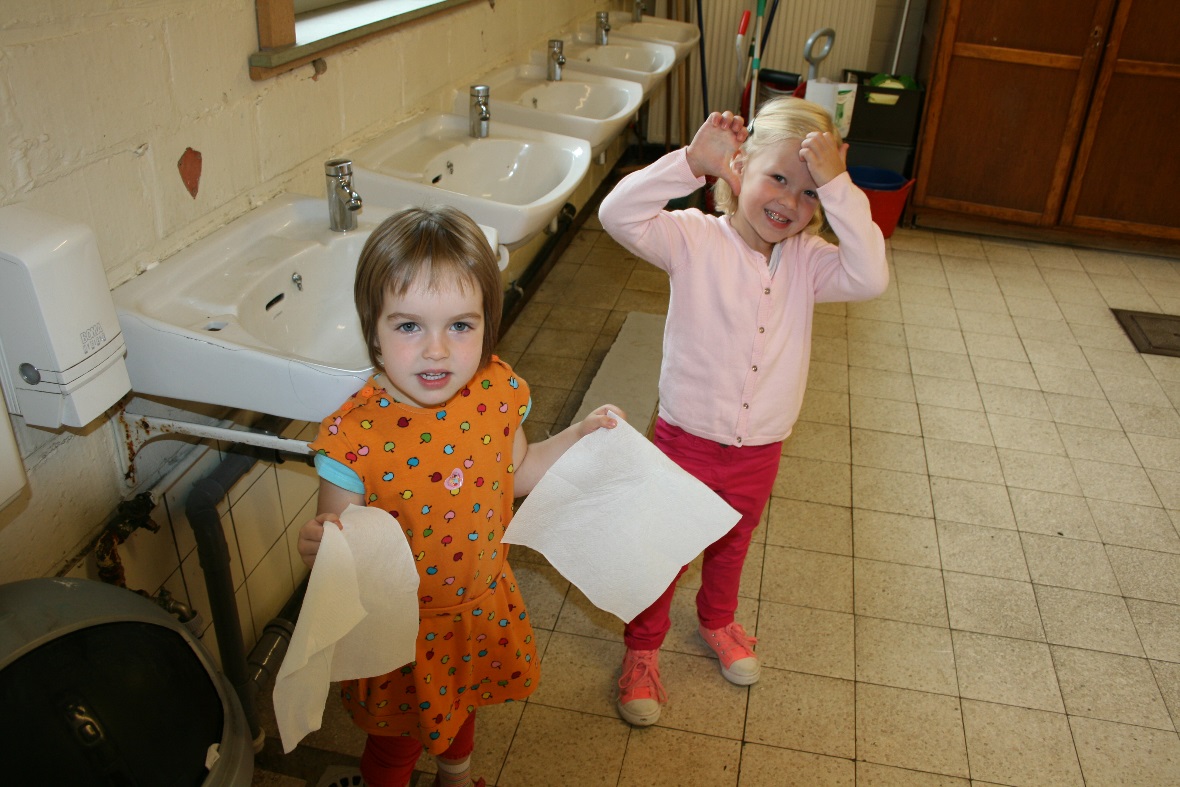 WE SPELEN NIET BOVENAAN OF STAPPEN NIET OP DE TOUWEN!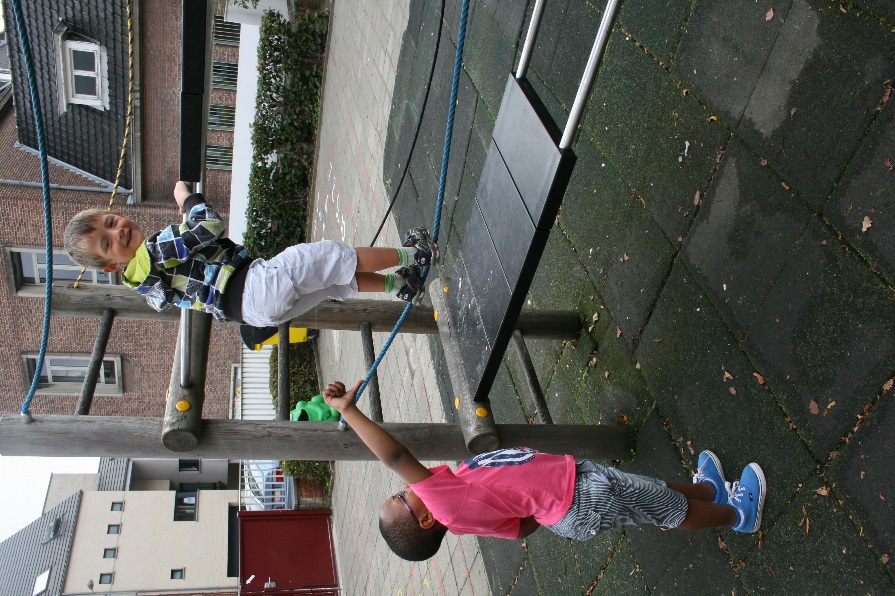 JE MAG NIET OP DE RUPS STAAN/ZITTEN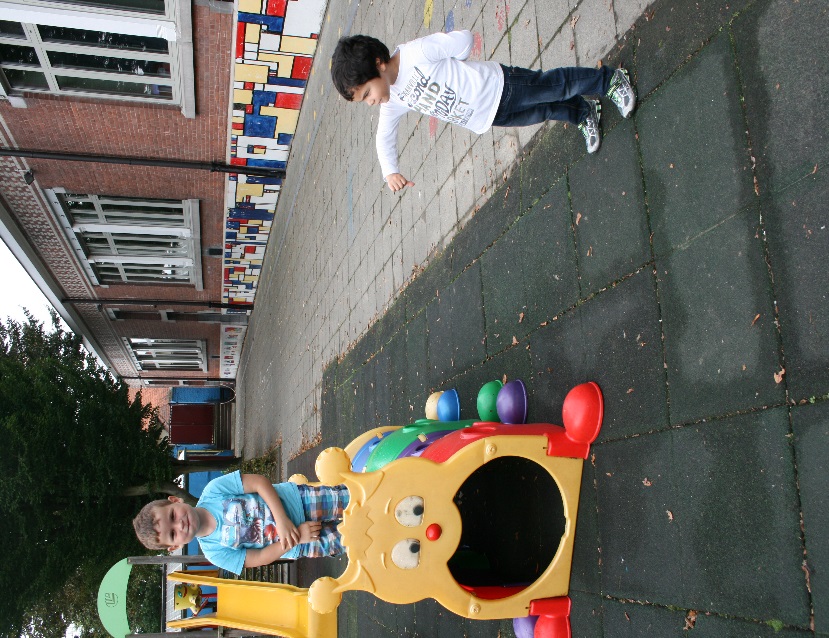 JE MAG LEKKER IN DE RUPS SPELEN. ZO GAAT HET PRIMA!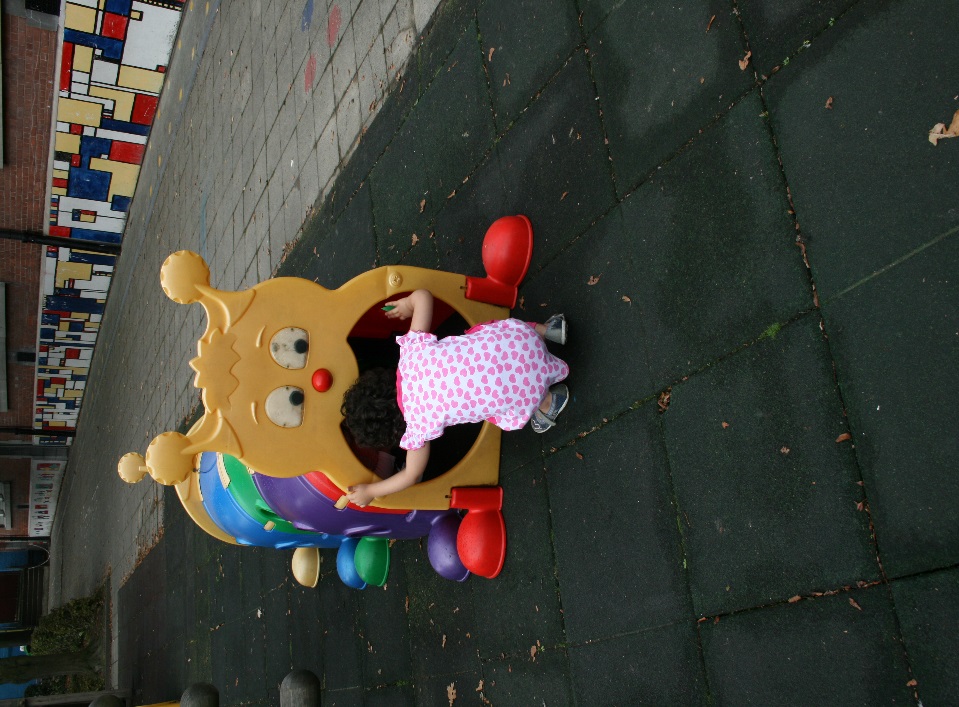 WE WERKEN FLINK AAN TAFEL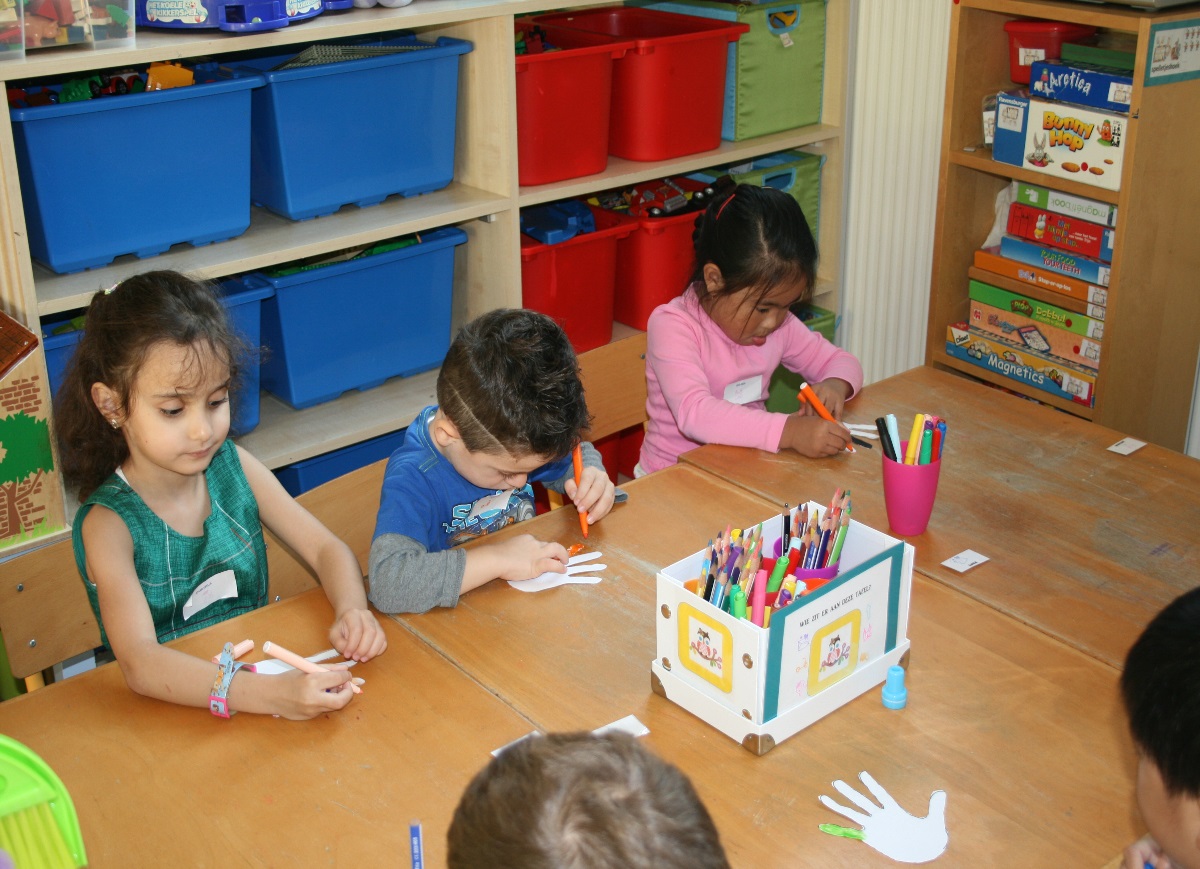 WE SPELEN MOOI SAMEN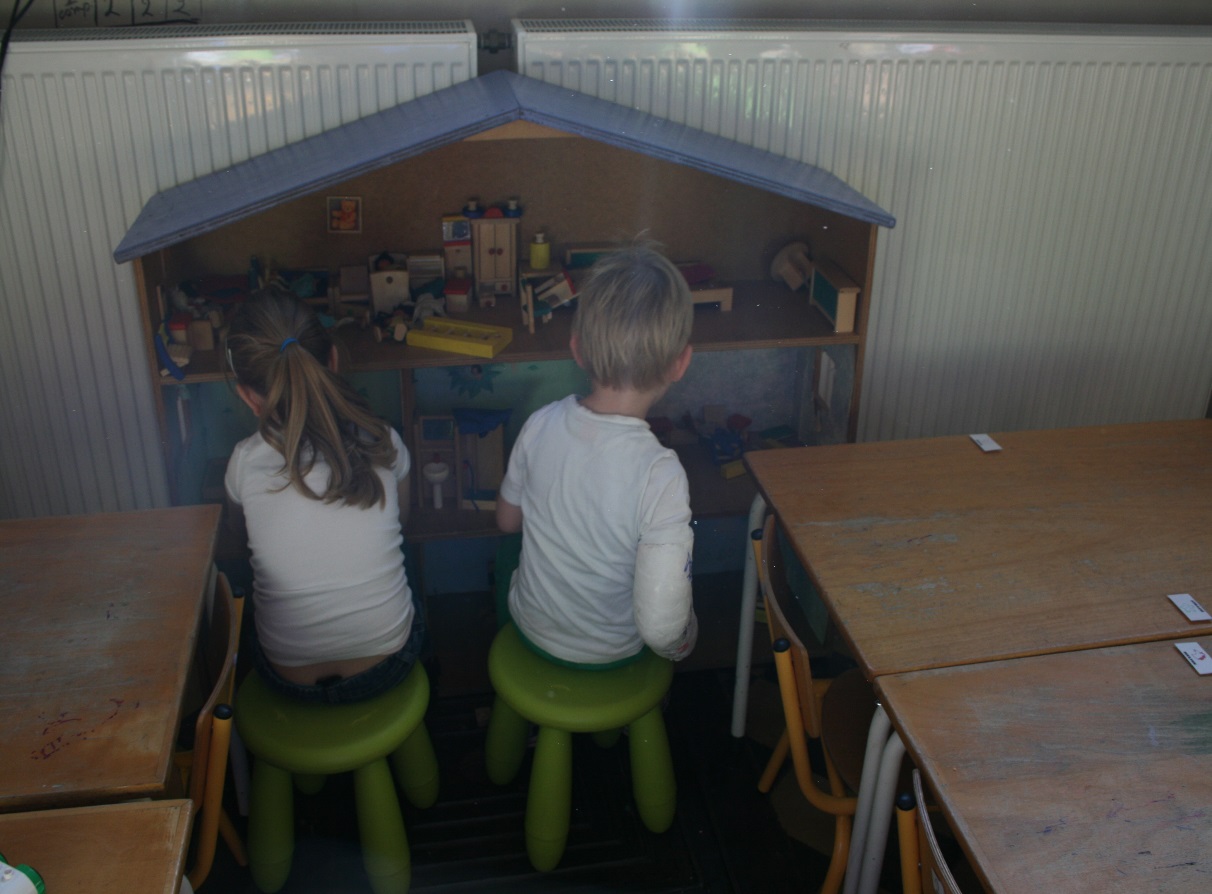 WE WERKEN SAMEN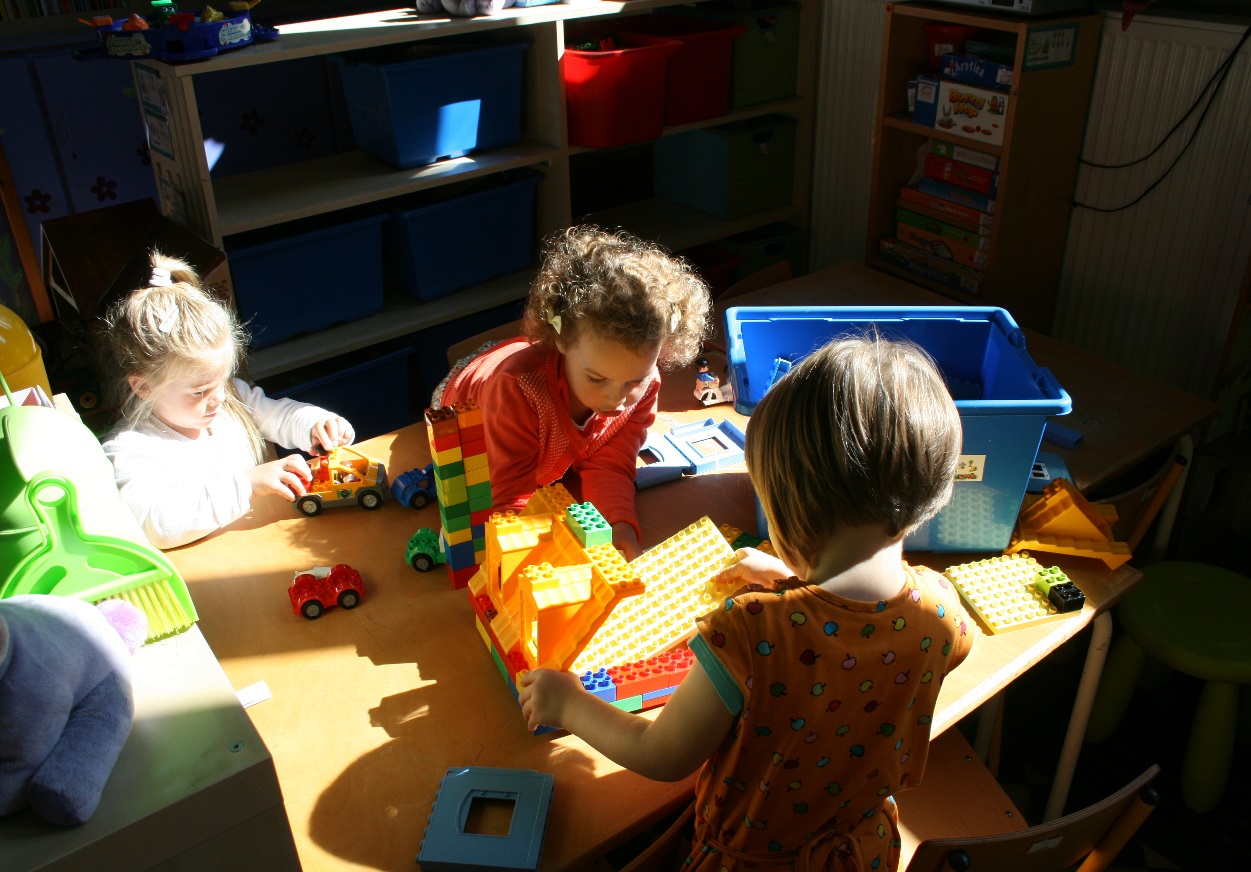 WE DELEN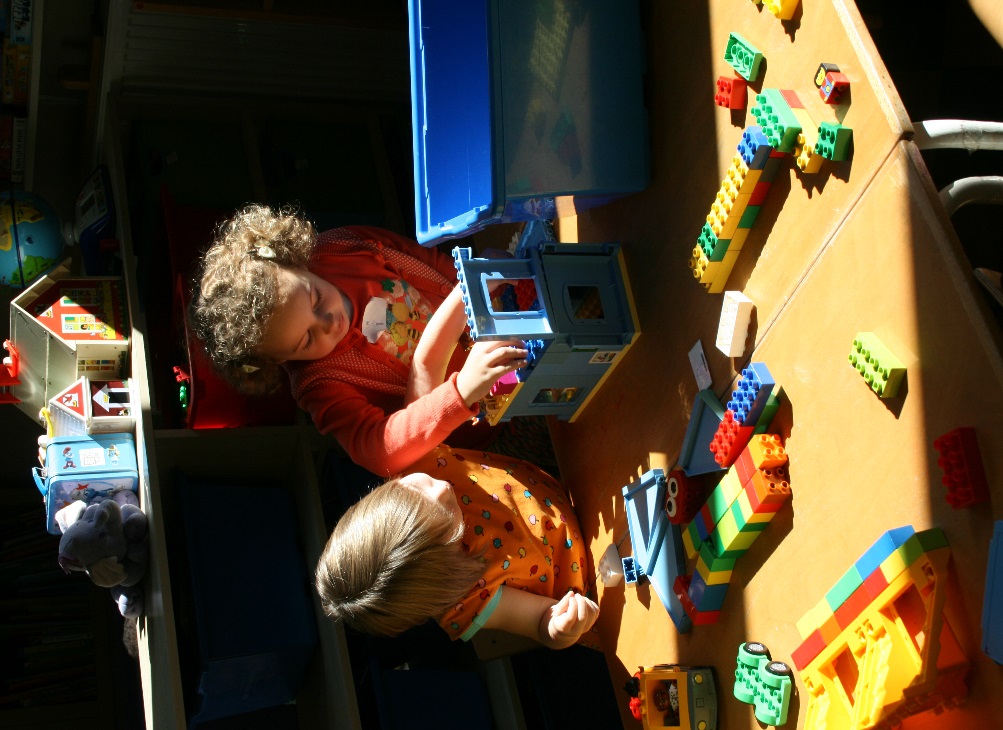 WE DRAGEN ZORG VOOR DE BOEKJES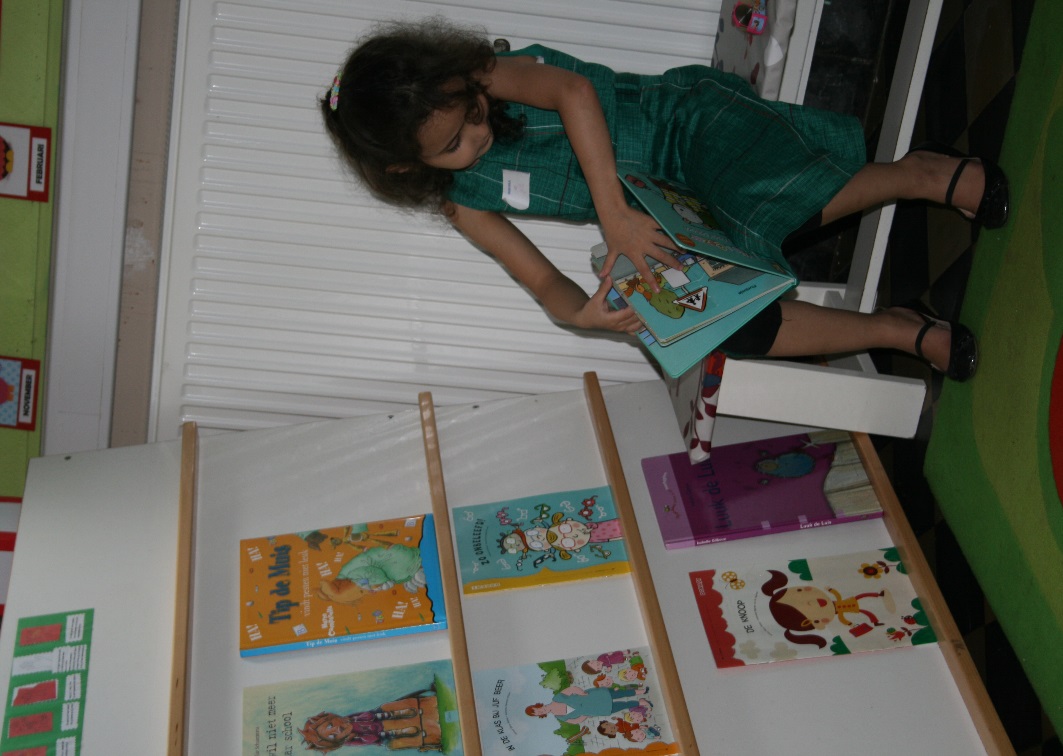 WE RUIMEN FLINK OP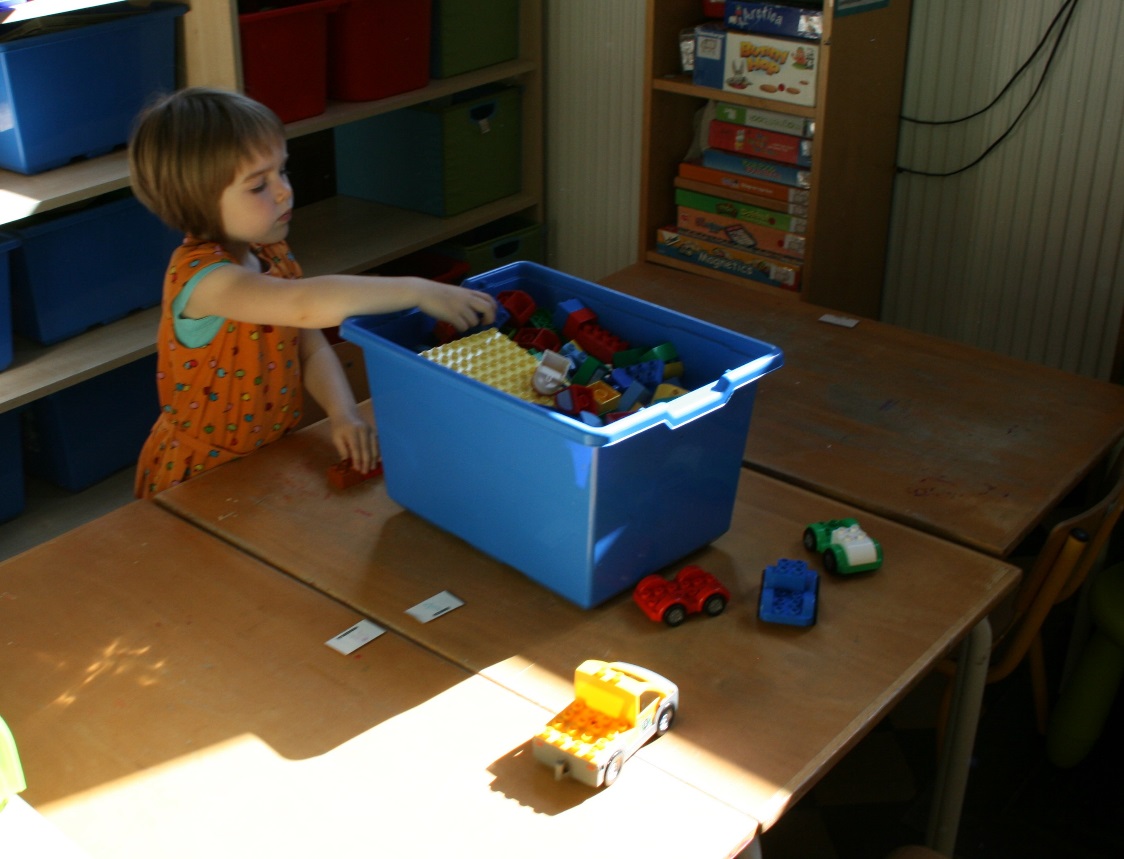 